Отчето процедуре сомообследования  деятельности за 2017 – 2018 учебный год муниципального бюджетного образовательного учреждения дополнительного образования «Спортивная школа п.Плотниково»Принято на общем собрании коллектива(Протокол № __ от ___ августа 2017 г.)Плотниково2017 г.1. Аналитическая часть.1.1.  Самообследование  МБОУ  ДО  «Спортивная школа п.Плотниково»  Промышленновского муниципального района проводилось в соответствии с:- пунктом 3 части 2 статьи 29 Федерального закона от 29 декабря 2012 г. N273-ФЗ "Об образовании в Российской Федерации";- Приказом Министерства образования и науки Российской Федерации от 14июня 2013 г. N 462 «Об утверждении порядка проведения самообследованияобразовательной организацией»;- Приказом Министерства образования и науки Российской Федерацииот 10 декабря 2013 г. N 1324 «Об утверждении показателей деятельностиобразовательной организации, подлежащей самообследованию»;- Уставом муниципального бюджетного образовательного учреждениядополнительного  образования  «Спортивная школа п.Плотниково» Промышленновского муниципального района.1.2.Целями  проведения  самообследования  являются  обеспечениедоступности и открытости информации о деятельности МБОУ ДО «Спортивная школа п.Плотниково» Промышленновского муниципального района.1.3. Муниципальное  бюджетное образовательное учреждение дополнительного  образования   «Спортивная школа п.Плотниково» Промышленновского  муниципального района (далее МБОУ ДО «СШ п.Плотниково») осуществляет обучение и воспитание в интересах личности, общества, государства, обеспечивает охрану здоровья и создание благоприятных условий для разностороннего развития личности, в том числе возможности удовлетворении потребности в самообразовании и получении дополнительного образования.Цель  -  Обеспечение  современного  качества  дополнительного образования  физкультурно-спортивной  направленности,  формирование социально адаптированной личности, обладающей активной гражданской позицией,  навыками  нравственного  поведения,  в  соответствии  с федеральными  государственными  образовательными  стандартами, воспитание духовно-нравственной личности. МБОУ ДО «СШ п.Плотниково» Промышленновского  муниципального  района   способствует самосовершенствованию, самопознанию, самоопределению обучающихся, созданию  развивающей  среды,  обеспечивающей  физическое  и психологическое развитие детей.МБОУ ДО «СШ п.Плотниково» Промышленновского муниципального района осуществляет  дополнительное образование и воспитание в Промышленновском муниципальном районе на основании Устава, лицензии и других правоустанавливающих документов. В своей деятельности руководствуется Конституцией Российской Федерации, федеральными законами, указами и распоряжениями Президента Российской Федерации, постановлениями и распоряжениями Правительства Российской Федерации, иными нормативно-правовыми актами Российской Федерации.1.4.  МБОУ  ДО  «СШ п.Плотниково»   является  юридическим  лицом,находящимся в ведомственном подчинении Управления образованияАдминистрации Промышленновского муниципального района.1.5.Учредителем  Учреждения  является  Управления  образованияАдминистрации Промышленновского муниципального района.1.6. Юридический и фактический адрес : 652383, Кемеровская обл.,Промышленновский район, п.Плотниково, ул. Юбилейная, 43а.1.7. Организационно – правовая форма: муниципальное бюджетноеучреждение.Форма деятельности – образовательная.Тип  образовательного  учреждения:  учреждение  дополнительногообразования.Вид и категория образовательного учреждения – Спортивная школа.1.8. Учредительные документы:- Устав МБОУ ДО «СШ п.Плотниково» Промышленновского муниципального  района;- Регистрационный номер лицензии - 11155, выдана Государственной службой по надзору и контролю в сфере образования Кемеровской области 20 июня 2011 года.-  Договор о закреплении муниципального имущества на праве оперативного пользования, находящимся в муниципальной собственности Муниципального образования «Промышленновский муниципальный район».1.10. Локальные акты, регламентирующие деятельность МБОУ ДО «СШ п.Плотниково» Промышленновского муниципального  района:1. Устав образовательного учреждения.2. Номенклатура дел.3. Должностные инструкции работников образовательного учреждения4. Положение о комиссии по формированию и организации деятельностипо охране труда.5. Правила внутреннего трудового распорядка в МБОУ ДО «СШ п.Плотниково» Промышленновского муниципального  района;6. Программа развития.7. Штатное расписание МБОУ ДО «СШ п.Плотниково» Промышленновского муниципального  района;8. Положение о порядке проведения инструктажей по охране труда сруководителями, работниками и обучающимися МБОУ ДО «СШ п.Плотниково» Промышленновского муниципального  района;9. Положение об оплате труда работников МБОУ ДО «СШ п.Плотниково» Промышленновского муниципального  района;10. Положение о порядке установления иных стимулирующих выплат ипремирования работников, установления персонального повышающегокоэффициента;11. Положение о педагогическом совете МБОУ ДО «СШ п.Плотниково» Промышленновского муниципального  района;12. Положение о методическом совете МБОУ ДО «СШ п.Плотниково» Промышленновского муниципального  района;13. Положение о приеме детей в образовательное учреждение МБОУ ДО «СШ п.Плотниково» Промышленновского муниципального  района;14 .Правила внутреннего трудового распорядка для обучающихся в МБОУ ДО «СШ п.Плотниково» Промышленновского муниципального  района;15 .Положение о комиссии по урегулированию споров между участникамиобразовательных отношений и их исполнении в МБОУ ДО «СШ п.Плотниково» Промышленновского муниципального  района;16. Положение о внутришкольном контроле образовательного процесса.2. Результаты анализа показателей деятельности МБОУ ДО «СШ п.Плотниково» Промышленновского муниципального  района, подлежащих самообследованию за 2017-2018 учебный год.(Приложение N 5.Приказа Министерства образования и наукиРоссийской Федерации от 10 декабря 2013 г. N 1324)1.8 Работа с педагогическими кадрами, повышение их квалификации, аттестацияВ ДЮСШ работало  17 человек, из них:- директор – 1; заместитель директора по УВР – 1 (по 0.75 ставки);- заместитель директора по БЖ – 1 (0,5ставки);- заместитель директора по АХЧ – 1 (0,75 ставки);- медсестра – 1;- тренеров-преподавателей – 12; из них:   штатные – 6; совместители – 6;                    Образование                                                Квалификационная категория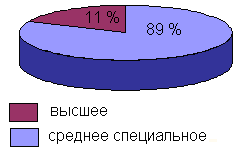 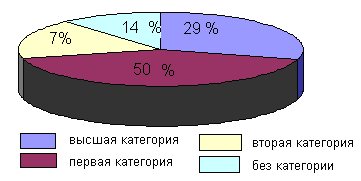 Стаж работы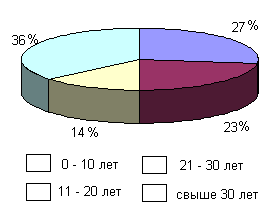    Квалификационные категории имеют почти все педагогические работники. Без квалификационной категории Боровков А.Г.       Прошли  курсовую переподготовку в 2016-2017 учебном году:  Гавриленко П.С, Калинников В.Н. Шмырев П.А.  – тренеры-преподаватели по теме: «Теория и практика физкультурно-спортивной деятельности в учреждениях ДОД».   К категории молодых специалистов относится тренер-преподаватель Шмырев П.А.. Он работает третий год, ведет спортивно-оздоровительные группы футбол. В 2017 году ему присвоена первая квалификационная категория.                             Директор  МБОУ ДО«CШ  п.Плотниково»                                               Гракова Н.А.N п/п  ПоказателиЕдиницаизмерения1.Образовательная деятельность1.1Общая численность учащихся, в том числе:  540 человек1.1.1Детей дошкольного возраста (6 - 7 лет)  27 человек1.1.2Детей младшего школьного возраста (8 - 11 лет)  154 человек1.1.3Детей среднего школьного возраста (12 - 15 лет)  244 человека1.1.4Детей старшего школьного возраста (16 - 18 лет)  115человека1.2Численность учащихся, обучающихся по образовательным программам по договорам об оказании платных образовательных услуг0 человек1.3  Численность/удельный вес численности учащихся,занимающихся в 2-х и более объединениях (кружках, секциях, клубах), в общей численности учащихся85 человек/ 16 %1.4  Численность/удельный вес численности учащихся с применением дистанционных образовательных технологий, электронного обучения, в общей численности учащихся0 человек/0 %1.5  Численность/удельный вес численности учащихся пообразовательным программам для детей с    выдающимися способностями, в общей численности учащихся80 человек /15 %1.6  Численность/удельный  вес  численности  учащихся  по образовательным программам, направленным на работу с детьми с особыми потребностями в образовании, в общей численности учащихся, в том числе:1.6.1Учащиеся с ограниченными возможностями здоровья  0 человек/0%1.6.2Дети-сироты, дети, оставшиеся без попечения родителей  29 человек/6%1.6.3Дети-мигранты  6 человек/2 %1.6.4Дети, попавшие в трудную жизненную ситуацию  (стоят на учете в ДКП, находятся в «группе риска»)37 человек/7 %1.7Численность/удельный вес численности учащихся, принявших участие в массовых мероприятиях, соревнованиях, в общей численности учащихся, в том числе:2515 человек1.7.1На внутришкольном уровне  (26)1 006человек1.7.2На муниципальном уровне  (35) 1 351человек1.7.3На региональном уровне  (7)1 57человек1.7.4На федеральном уровне  (1)1 человек1.9Наличие в организации дополнительного образования системы психолого-педагогической поддержки одаренных детей, иных групп детей, требующих повышенного педагогического вниманиянет2.0Инфраструктура:2.1Количество компьютеров в расчете на одного учащегося02.2Количество помещений для осуществления образовательной деятельности, в том числе:5 единиц2.2.1Учебный класс0 единиц2.2.2.Лаборатория0 единиц2.2.3.Мастерская0 единиц2.2.4Танцевальный класс0 единиц2.2.5Спортивный зал2 единицы2.2.6Бассейн0 единиц2.2.7Футбольное поле2 единицы2.2.8Хоккейная коробка1 единица2.3Количество помещений для организации досуговой  деятельности учащихся, в том числе:1 единица2.3.1Актовый зал0 единиц2.3.2Концертный зал0 единиц2.3.3Игровая спортивная площадка1 единица2.4Наличие загородных оздоровительных лагерей, база отдыханет2.5Наличие в образовательной организации системы электронного документооборотанет2.6Наличие читального зала библиотеки, в том числе:0 единиц2.6.1С обеспечением возможности работы на стационарных компьютерах или использования переносных компьютеровнет2.6.2С медиатекойнет2.6.3Оснащенного средствами сканирования и распознавания текстовнет2.6.4С выходом в Интернет с компьютеров, расположенных в помещении библиотеки  нет2.6.5С контролируемой распечаткой бумажных материаловнет2.7Численность,  удельный вес численности обучающихся, которым обеспечена возможность пользоваться широкополосным Интернетом (не менее 2Мб/с), в общей численности учащихся0 человек/ 0 %